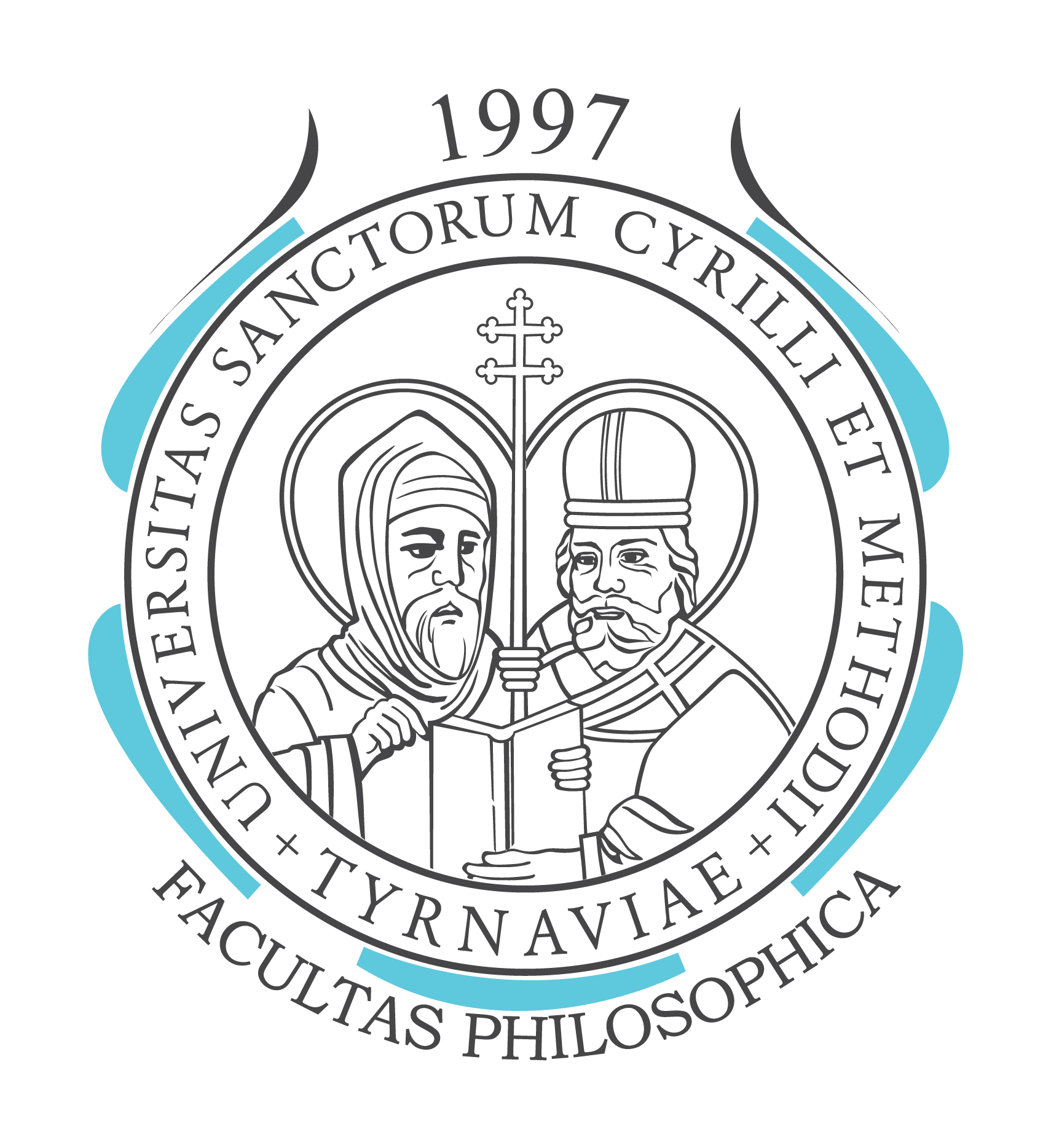 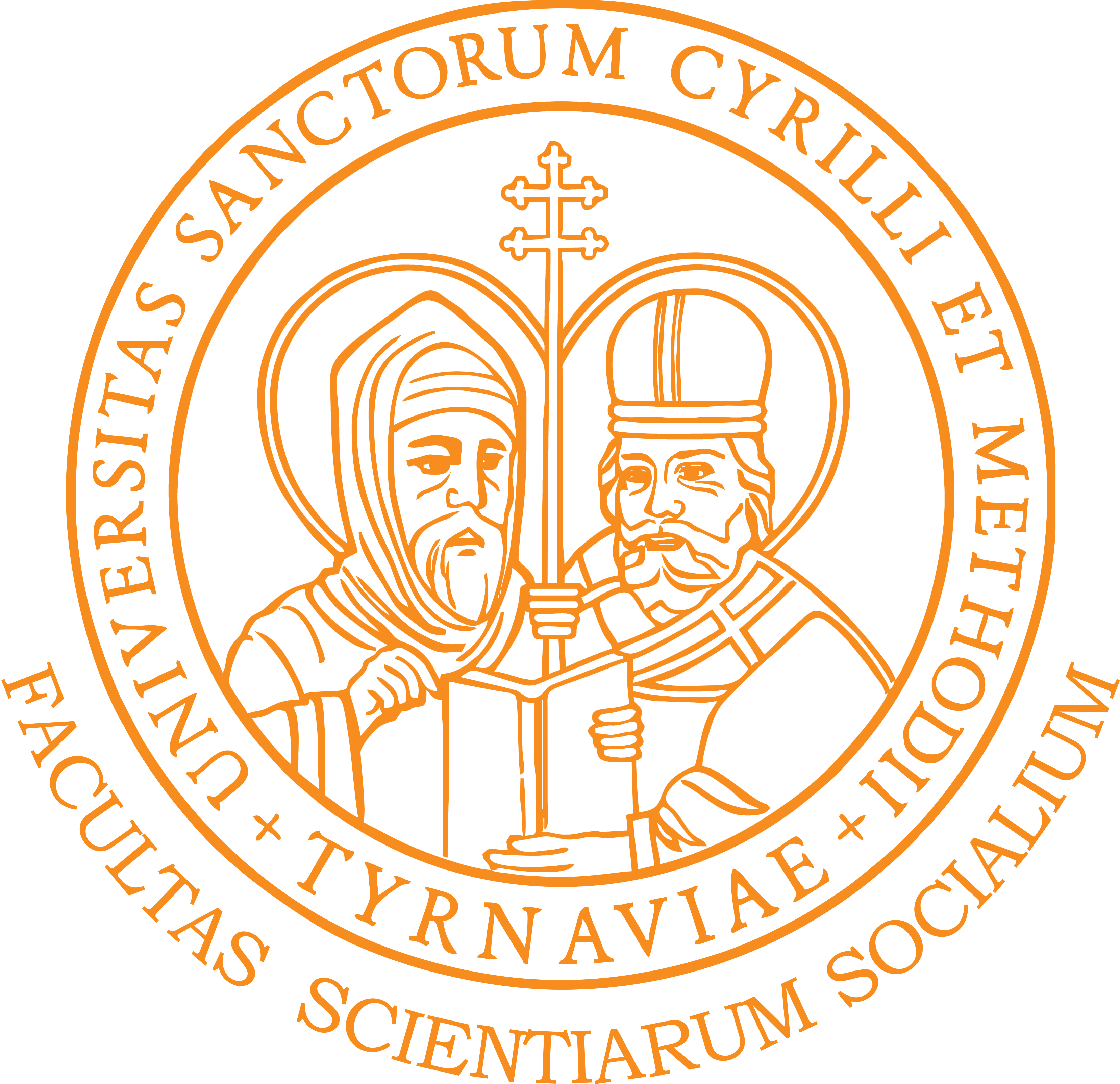 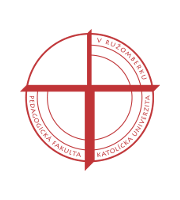 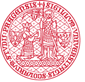 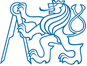 NÁVRATKAZáväzne sa prihlasujem na medzinárodnú vedeckú konferenciu:EDUCOM  2019Orientácia človeka v spoločnosti a jej základné aspekty5.december 2019Priezvisko, meno, tituly : Adresa pracoviska : Telefón : e-mail : Účasť:Názov príspevku: Anotácia : Objednávam si obed:                                                                      áno         nie*Zúčastním sa neformálneho stretnutia pri čaši vína :             áno         nie*Konferenčný poplatok uhradím :           v hotovosti        bankovým prevodom **  Nehodiace sa prečiarknite alebo vymažteNávratku pošlite najneskôr do: 20.11.2019 e-mailom:  veronika.michvocikova@ucm.sk aktívna*pasívna*